Паспорт инвестиционной площадки №3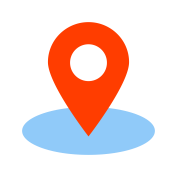 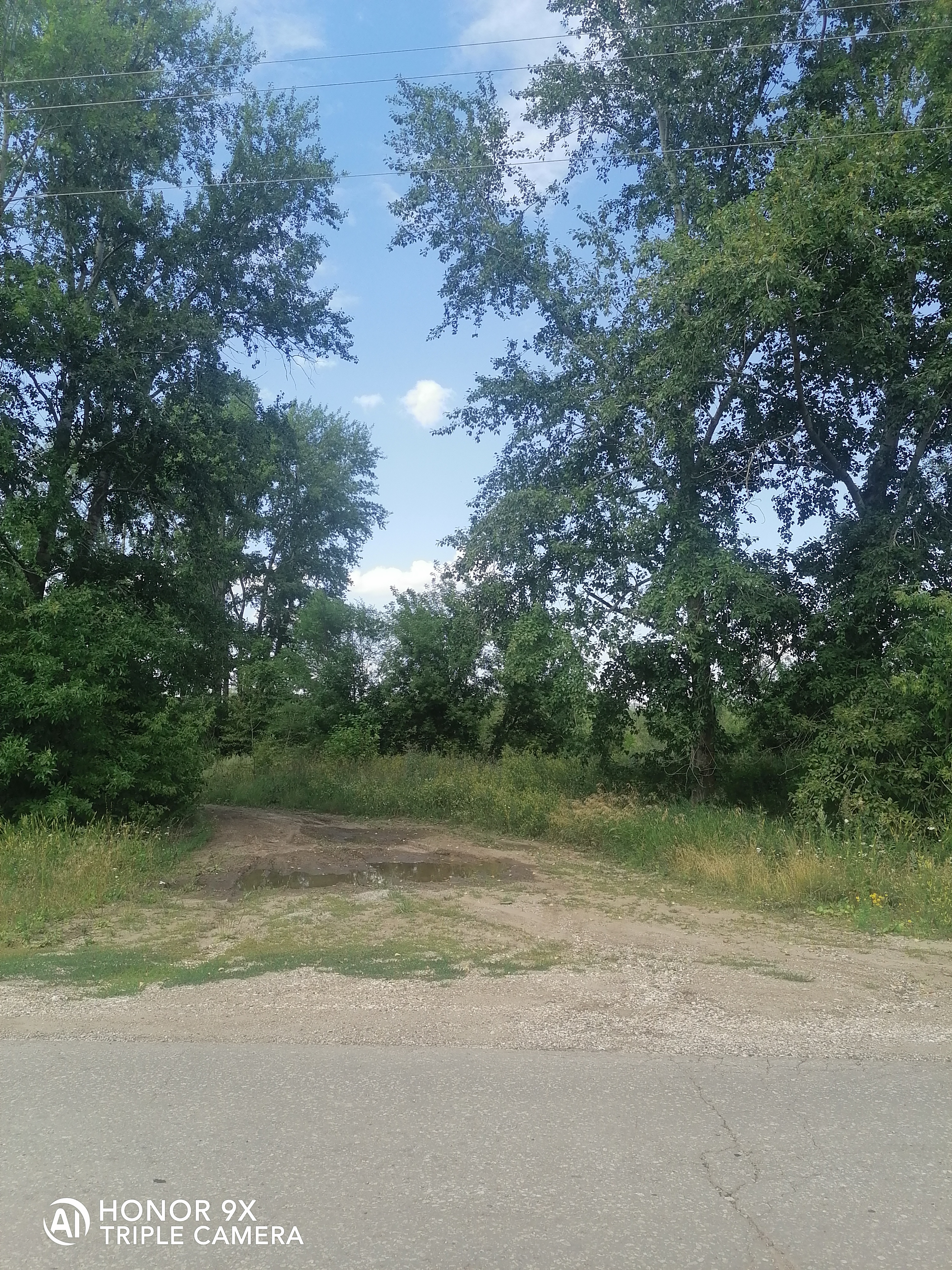 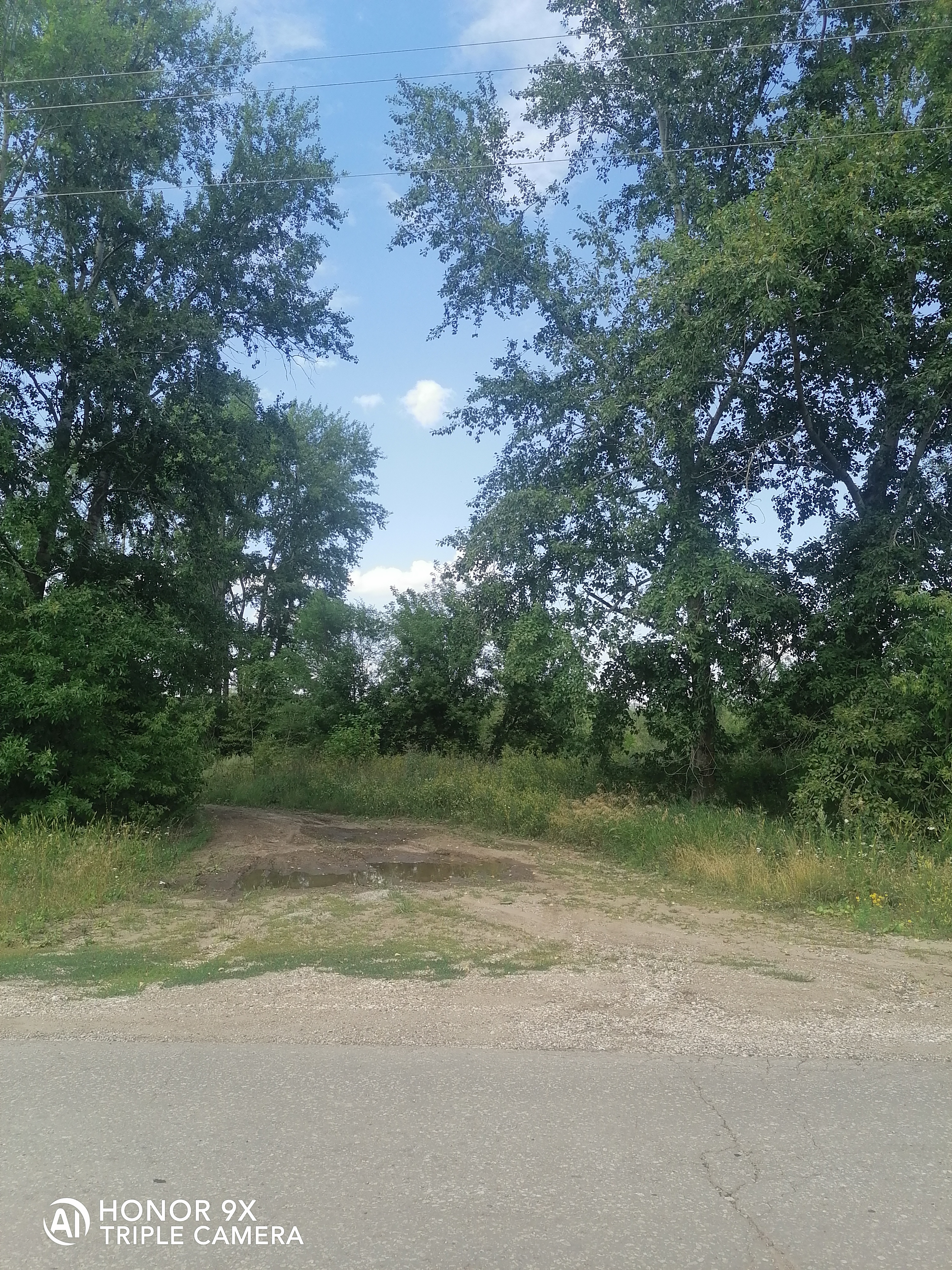 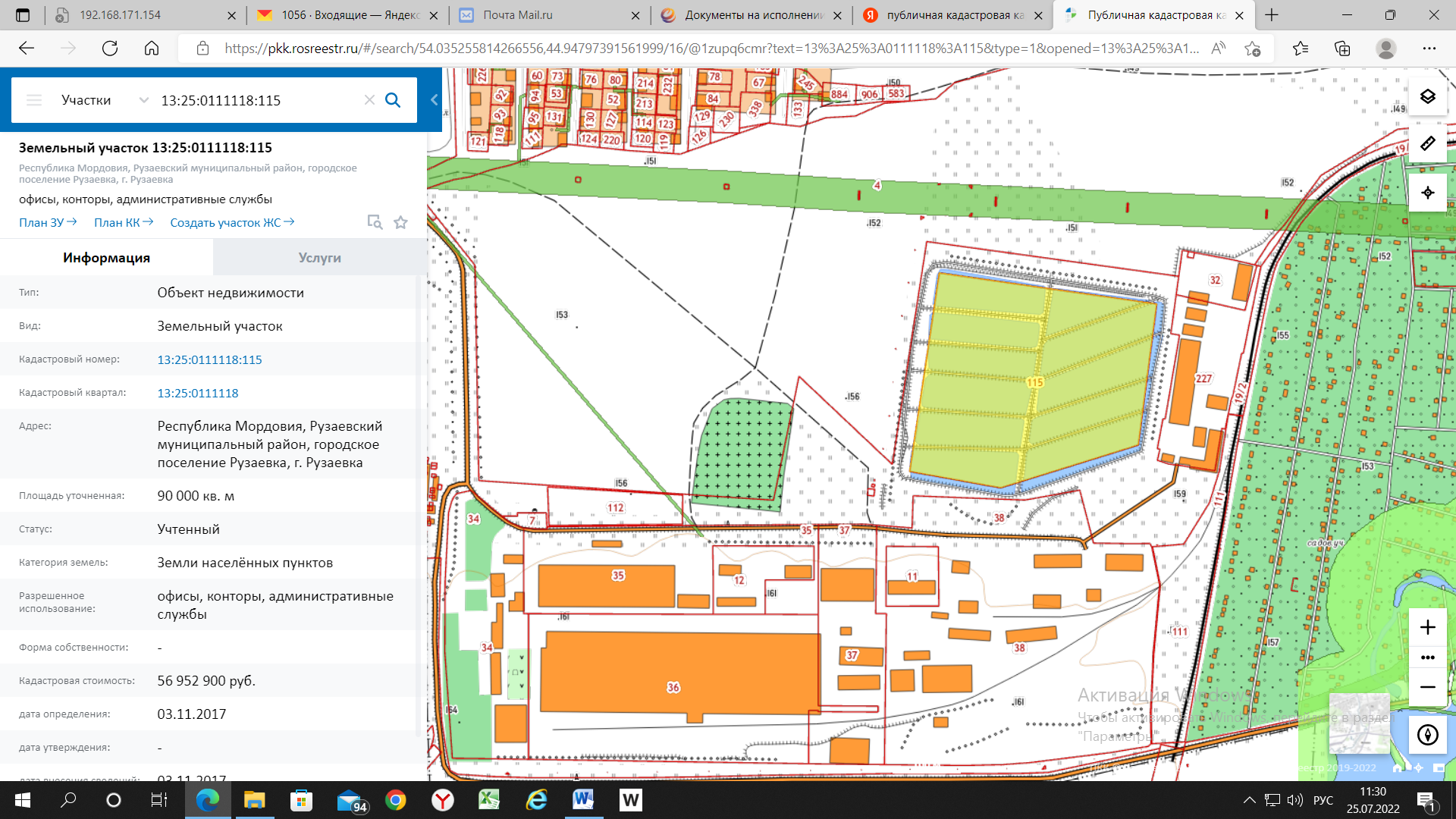 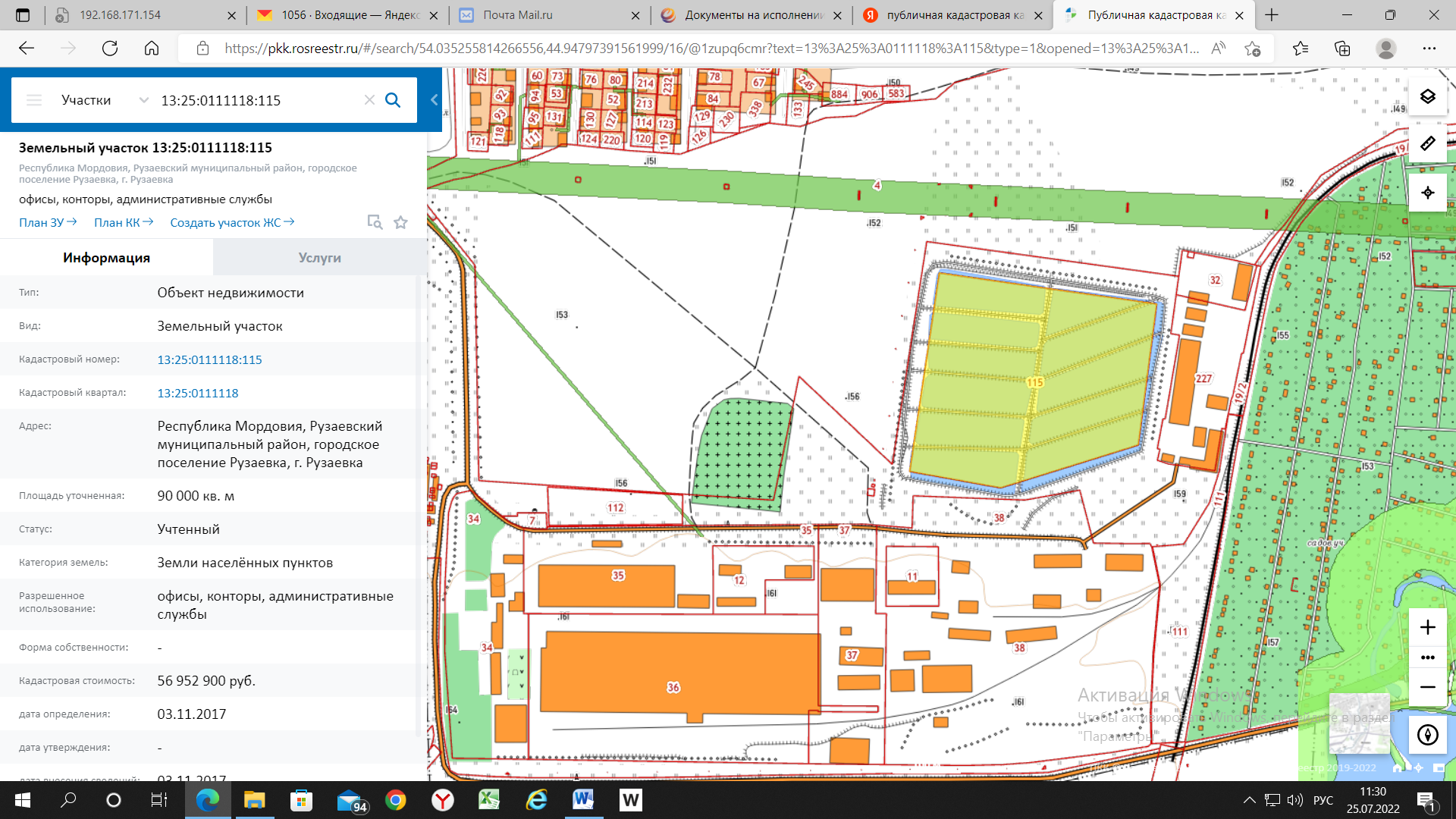 Общая информацияОбщая информацияОбщая информацияНаименование площадки (здание, участок)Наименование площадки (здание, участок)Инвестиционная площадка Рузаевского муниципального района в районе АО «Рузхиммаш». Кадастровый номер  Кадастровый номер  13:25:0111118:115Адрес объекта (муниципальное образование, город, населенный пункт)Адрес объекта (муниципальное образование, город, населенный пункт)РМ, Рузаевский муниципальный район, г. Рузаевка, с северной стороны ОАО " Завода Рузхиммаш"Тип площадки Свободные земли Территория незавершенного строительства Складское помещение Производственная база (перечень оборудования) Здание предприятия (наименование) Предприятие целиком (название) ИноеТип площадки Свободные земли Территория незавершенного строительства Складское помещение Производственная база (перечень оборудования) Здание предприятия (наименование) Предприятие целиком (название) Иноесвободные земли населенных пунктовПлощадь земельного участка, гаПлощадь земельного участка, га9 гаПлощадь объекта капитального строительства (при наличии), м²Площадь объекта капитального строительства (при наличии), м²0Форма собственности / Балансодержатель (федеральная, республиканская, муниципальная, частная)Форма собственности / Балансодержатель (федеральная, республиканская, муниципальная, частная)МуниципальнаяВид разрешенного использованияВид разрешенного использованияДля сельскохозяйственного производстваОценочная стоимость, тыс. руб. на 01 апреля 2022 г.Оценочная стоимость, тыс. руб. на 01 апреля 2022 г.- Предполагаемые условия привлечения инвестора (аренда/продажа)Предполагаемые условия привлечения инвестора (аренда/продажа)Продажа, арендаХарактеристика ранее размещенного объекта (вид деятельности)Характеристика ранее размещенного объекта (вид деятельности)Возможные направления использованияВозможные направления использованияИнфраструктураИнфраструктураИнфраструктураНаличие газоснабжения на объекте (есть/нет)Нет;  Свободный объем газа, который можно взять без реконструкции существующих сетей составляет 1000 м3/час, ориентировочные точки подключения являются подземный газопровод среднего давления ( Р-0,3МПа ,) диаметр 155 мм проложенный от ГРП №22 по ул. Энергетическая г. Рузаевка находящаяся в собственности ОАО "Газораспределение" г. Саранск. Расстояние до точки подключения 800 м.Нет;  Свободный объем газа, который можно взять без реконструкции существующих сетей составляет 1000 м3/час, ориентировочные точки подключения являются подземный газопровод среднего давления ( Р-0,3МПа ,) диаметр 155 мм проложенный от ГРП №22 по ул. Энергетическая г. Рузаевка находящаяся в собственности ОАО "Газораспределение" г. Саранск. Расстояние до точки подключения 800 м.Наличие водоотведения на объекте (есть/нет)Нет; Канализационная труба диаметром 600 мм в районе ОАО "Рузхиммаш" расстояние 700 м, свободный объем 50 м3/сут.Нет; Канализационная труба диаметром 600 мм в районе ОАО "Рузхиммаш" расстояние 700 м, свободный объем 50 м3/сут.Электроснабжение (есть/нет)Нет;  Точкой присоединения является ПС 220/110/10 кВ «Рузаевка». Максимальная свободная мощность 90 МВт. Ориентировочная протяженность от точки присоединения до объекта 2,8 км.Нет;  Точкой присоединения является ПС 220/110/10 кВ «Рузаевка». Максимальная свободная мощность 90 МВт. Ориентировочная протяженность от точки присоединения до объекта 2,8 км.Наличие отопления (тепловых сетей) (есть/нет)Нет; Нет; Транспортное сообщениеТранспортное сообщениеТранспортное сообщениеУдаленность от автомагистрали, кмв 20 км от Р 158 Нижний Новгород-Саратов (через Арзамас, Саранск, Иссу, Пензу)а/м дорога по ул. Л. Толстого, в 0,1 кмв 20 км от Р 158 Нижний Новгород-Саратов (через Арзамас, Саранск, Иссу, Пензу)а/м дорога по ул. Л. Толстого, в 0,1 кмУдаленность от железной дороги, км5 км (станция "Рузаевка")5 км (станция "Рузаевка")Расстояние до г. Саранск, км1515Расстояние до центра муниципального образования, в котором находится площадка, кмПлощадка расположена в г. РузаевкаПлощадка расположена в г. РузаевкаДополнительные преимущества для потенциальных инвесторовВходит в границы ТОСЭР «Рузаевка»Дополнительные преимущества для потенциальных инвесторовВходит в границы ТОСЭР «Рузаевка»Дополнительные преимущества для потенциальных инвесторовВходит в границы ТОСЭР «Рузаевка»Контактная информацияКонтактная информацияКонтактная информацияОтветственное лицо ТелефонУляшкина Екатерина Григорьевна – начальник управления поддержки ТОСЭР, предпринимательства и торговли Администрации Рузаевского муниципального района 8(83451)6-30-40Уляшкина Екатерина Григорьевна – начальник управления поддержки ТОСЭР, предпринимательства и торговли Администрации Рузаевского муниципального района 8(83451)6-30-40